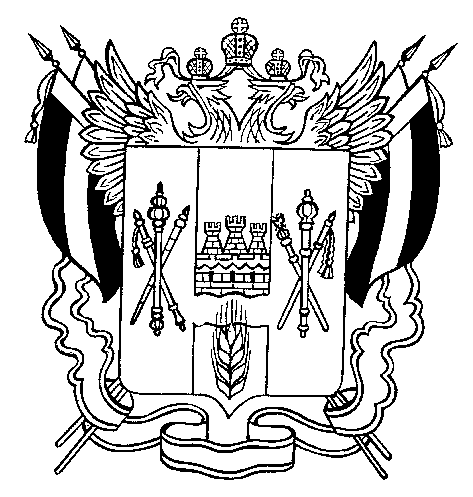 ТЕРРИТОРИАЛЬНАЯ  ИЗБИРАТЕЛЬНАЯ  КОМИССИЯОРЛОВСКОГО  РАЙОНА  РОСТОВСКОЙ  ОБЛАСТИПОСТАНОВЛЕНИЕ10 октября 2022 г.								№ 47-5п. ОрловскийОб освобождении от обязанностей члена участковой избирательной комиссии избирательного участка, участка референдума № 1574 Орловского района Ростовской области с правом решающего голосаНа основании информации о результатах проверки персональных данных членов и кандидатов в члены постоянно действующих участковых избирательных комиссий Орловского района, полученных из ТКСА ГАС «Выборы» (вх.№ 6 от 05.10.2022) о факте смерти члена участковой избирательной комиссии избирательного участка, участка референдума 
№ 1574 Орловского района Ростовской области с правом решающего голоса Козюра Натальи Владимировны, предложенной в состав участковой избирательной комиссии избирательного участка, участка референдума 
№ 1574 Орловским районным отделением КПРФ, и руководствуясь пп. г) п.8 ст.29 Федерального закона от 12 июня 2002 года №67-ФЗ «Об основных гарантиях избирательных прав и права на участие в референдуме граждан Российской Федерации»,Территориальная избирательная комиссия Орловского районаРостовской области ПОСТАНОВЛЯЕТ:1. Прекратить полномочия члена участковой избирательной комиссии избирательного участка, участка референдума № 1574 Орловского района Ростовской области с правом решающего голоса Козюра Натальи Владимировны.2. Копию настоящего постановления направить в участковую избирательную комиссию избирательного участка, участка референдума 
№ 1574 Орловского района Ростовской области.3. Разместить настоящее постановление на странице Территориальной избирательной комиссии Орловского района Ростовской области 
в информационно-телекоммуникационной сети «Интернет».4. Контроль за выполнением настоящего постановления возложить 
на секретаря Территориальной избирательной комиссии Орловского района Ростовской области Е.Н. Стоянову.Председатель комиссии						П.В. ЕлизаровСекретарь комиссии							Е.Н. Стоянова